№ п/пНаименование товара, работ, услугЕд. изм.Кол-воТехнические, функциональные характеристикиТехнические, функциональные характеристики№ п/пНаименование товара, работ, услугЕд. изм.Кол-воПоказатель (наименование комплектующего, технического параметра и т.п.)Описание, значение1.ВертолетМФ 4.12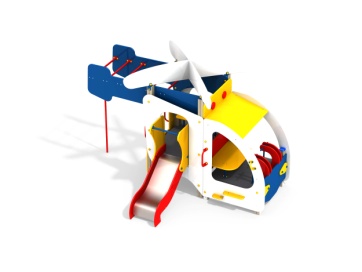 Шт. 11.ВертолетМФ 4.12Шт. 1Высота  (мм)  2400 (± 10мм)1.ВертолетМФ 4.12Шт. 1Длина  (мм) 3550(± 10мм)1.ВертолетМФ 4.12Шт. 1Ширина  (мм) 2550 (± 10мм)1.ВертолетМФ 4.12Шт. 1Высота площадки (мм)400; 7001.ВертолетМФ 4.12Шт. 1Применяемые материалы Применяемые материалы 1.ВертолетМФ 4.12Шт. 1Декоративные  фанерные элементыводостойкая фанера марки ФСФ сорт не ниже 2/2 толщиной не менее 15 мм (± 2мм) все углы фанеры должны быть закругленными, радиус не менее 20мм, ГОСТ Р 52169-2012.1.ВертолетМФ 4.12Шт. 1СтолбыВ кол-ве 8 шт. клееного деревянного  бруса, сечением не менее 100х100 мм и имеющими скругленный профиль с канавкой  посередине. Сверху столбы должны заканчиваться пластиковой  заглушкой синего цвета в форме четырехгранной усеченной пирамиды.Снизу столбы должны оканчиваться металлическими оцинкованными  подпятниками выполненным из листовой стали толщиной не менее 4 мм и трубы диаметром не менее 42 мм и толщиной стенки 3.5мм, подпятник должен заканчиваться монтажным круглым фланцем, выполненным из стали толщиной не менее 3мм, которые бетонируются в землю.1.ВертолетМФ 4.12Шт. 1ПолыВ количестве 2 шт. должен быть выполнен из влагостойкой ламинированной фанеры толщиной не менее 18 мм, опирающейся на брус сечением не менее 40х90 мм. Вязка  опорного бруса со столбами осуществляется методом, через прямой одинарный глухой шип, крепление нигелем1.ВертолетМФ 4.12Шт. 1Горка скат 700ммВ кол-ве 1шт. Каркас должен быть выполнен из профильной трубы сечением не менее 50х25х2мм и утоплен в отфрезерованный паз фанерного борта по всей длине. Желоб должен быть изготовлен из единого листа не ржавеющей стали, толщиной не менее 1,5 мм, приваренным к каркасу горки. Борта горки выполнены из влагостойкой фанеры марки ФСФ сорт не ниже 2/2  толщиной не менее 24 мм и высотой не менее 120мм. Боковые ограждения ската горки выполнены из влагостойкой фанеры марки ФСФ сорт не ниже 2/2 толщиной не менее 24мм, высотой не менее 700мм и оборудованы поручнем ограничителем на высоте  не менее 600мм. Поручень должен быть выполнен  из металлической трубы диаметром не менее 32 мм и толщиной стенки 3.5 мм с двумя штампованными ушками из стали не менее 4 мм, под 4 мебельных болта1.ВертолетМФ 4.12Шт. 1Кронштейн на боковые ограждения горкиВ кол-ве 2шт. должен быть выполнен  из металлической трубы диаметром не менее 25 мм и толщиной стенки 2.5 мм  с тремя штампованными ушками, выполненными из листовой стали толщиной не менее 4мм, под 4 самореза и два мебельных болта.1.ВертолетМФ 4.12Шт. 1Ограждение В кол-ве 7 шт. должно быть выполнено из влагостойкой фанеры марки ФСФ сорт не ниже 2/2 и толщиной не менее 21 мм. в виде деталей вертолёта1.ВертолетМФ 4.12Шт. 1Винт и хвостВ кол-ве 1 и 1 шт. должны быть выполнены из влагостойкой фанеры марки ФСФ сорт не ниже 2/2 и толщиной не менее 21 мм1.ВертолетМФ 4.12Шт. 1Руль вертолетаВ кол-ве 2 шт. должны быть выполнены из влагостойкой фанеры марки ФСФ сорт не ниже 2/2 и толщиной не менее 21 мм, с ручкой из металлической трубы диаметром не менее 26 мм.1.ВертолетМФ 4.12Шт. 1КрышаВ кол-ве 1 шт., скат выполнен  водостойкая фанера марки ФСФ сорт не ниже 2/2 толщиной не менее 15 мм (± 2мм) все углы фанеры должны быть закругленными, радиус не менее 20мм, ГОСТ Р 52169-2012..1.ВертолетМФ 4.12Шт. 1ЛавочкиВ кол-ве 2 шт. должен быть выполнен из влагостойкой фанеры марки ФСФ сорт не ниже 2/2 и толщиной не менее 18 мм, с ножками 1.ВертолетМФ 4.12Шт. 1ПерекладиныВ кол-ве 6 шт. должна быть выполнена  из металлической трубы диметром не менее 32 мм и толщиной стенки 3.5 мм с двумя штампованными ушками, выполненными из листовой стали толщиной не менее 4 мм, под 4 самореза.1.ВертолетМФ 4.12Шт. 1Ручка вспомогательнаяВ кол-ве 6 шт. должна быть выполнена  из металлической трубы диметром не менее 22 мм и толщиной стенки 2.5 мм  с двумя штампованными ушками, выполненными из листовой стали толщиной не менее 4мм, под 4 самореза. Вся металлическая поверхность обрезинена слоем яркой однородной резины (синим, красным или желтым цветом), толщина резинового слоя ручки  не менее 5 мм. Обрезинивание металла выполнено методом литья под давлением. Внешняя поверхность резины имеет фактуру шагрени. Температура эксплуатации прорезиненной ручки от -50°С до +60°С. Резиновая поверхность ручки препятствует соскальзыванию руки и исключает примерзание мягких тканей человека в холодное время года. За счет обрезинивания  достигается более высокая травмобезопасность, атмосферостойкость и износостойкость оборудования.1.ВертолетМФ 4.12Шт. 1МатериалыКлееный деревянный брус  и деревянные бруски должны быть выполнены из сосновой древесины, подвергнуты специальной обработке и сушке до мебельной влажности 7-10%, тщательно отшлифованы  со всех сторон и покрашены в заводских условиях профессиональными двух компонентными красками , Влагостойкая фанера должна быть  марки ФСФ сорт не ниже 2/2, все углы фанеры должны быть закругленными, радиус не менее 20 мм, ГОСТ Р 52169-2012 и окрашенная двухкомпонентной краской, специально предназначенной для применения на детских площадках, стойкой к сложным погодным условиям, истиранию, устойчивой к воздействию ультрафиолета и влаги. Металл покрашен полимерной  порошковой краской. Заглушки пластиковые, цветные. Все метизы оцинкованы. 1.ВертолетМФ 4.12Шт. 1ОписаниеВертолет должен состоять из горки,  крыши, ограждений, хвоста, винта, ручек вспомогательных, перекладин и декоративных элементов.